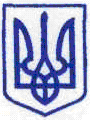 КИЇВСЬКА МІСЬКА РАДАІІ  СЕСІЯ  ІХ СКЛИКАННЯРІШЕННЯ_______________№____________                                                                        ПроєктПро звернення Київської міської радидо Кабінету Міністрів України та Ради національної безпеки і оборони України про невідкладне вжиття заходів щодо припинення договорів оренди та/або користування майна з релігійними організаціями, які не виконують вимогизаконів України Відповідно до Конституції України, Закону України «Про місцеве самоврядування в Україні» з метою забезпечення дотримання законів України щодо діяльності релігійних організацій та для зменшення інформаційно-психологічного впливу країни-агресора на українське суспільство в умовах повномасштабного вторгнення російської федерації, Київська міська радаВИРІШИЛА:1. Направити звернення Київської міської ради до Кабінету Міністрів України та  Ради національної безпеки і оборони України про невідкладне вжиття заходів щодо припинення договорів оренди та/або користування майна з релігійними організаціями, які не виконують вимоги законів України згідно з додатком до цього рішення.2.  Офіційно оприлюднити це рішення у спосіб, визначений законодавством України.3. Контроль за виконанням цього рішення покласти на постійну комісію Київської міської ради з питань місцевого самоврядування, регіональних та міжнародних зв'язків.Київський міський голова					Віталій КЛИЧКОПОДАННЯ:Депутат Київської міської ради			         Вадим СТОРОЖУК Депутат Київської міської ради                                    Людмила КОВАЛЕВСЬКАПОГОДЖЕНО:Постійна комісія Київської міської радиз питань місцевого самоврядування, регіональних та міжнародних зв'язківГолова								Юлія ЯРМОЛЕНКОСекретар								Ігор ХАЦЕВИЧВ.о. начальника управління правового                                     забезпечення діяльності Київськоїміської ради            					Валентина ПОЛОЖИШНИКДодаток до рішення Київської міської радивід ______________№__________Звернення  Київської міської ради до
Кабінету Міністрів України та Радинаціональної безпеки і оборони Українипро невідкладне вжиття заходів щодоприпинення договорів оренди та/або користування майназ релігійними організаціями, які не виконують вимогизаконів УкраїниМи, депутати Київської міської ради, усвідомлюючи важливість забезпечення законності і національної безпеки в країні в умовах повномасштабного вторгнення російської федерації, звертаємось із закликом розірвати договори оренди та/або користування релігійних споруд, що перебувають у державній власності, з тими релігійними організаціями, які не дотримуються вимог Закону України «Про внесення зміни до статті 12 Закону України "Про свободу совісті та релігійні організації" щодо назви релігійних організацій (об’єднань), які входять до структури (є частиною) релігійної організації (об’єднання), керівний центр (управління) якої знаходиться за межами України в державі, яка законом визнана такою, що здійснила військову агресію проти України та/або тимчасово окупувала частину території України» (№ 2662-VIII від 20 грудня 2018 р).Згідно з цим Законом, релігійні об'єднання зобов'язані відображати належність до релігійної організації за межами України, до якої вона входить, шляхом обов'язкового відтворення у своїй назві повної статутної назви такої організації. Однак, релігійні громади, які представляють в Україні російську православну церкву (передусім – осередки Української православної церкви (московського патріархату)), і досі не зареєстровані відповідно до вимог, встановлених чинних законодавством України. Це створює пряму і безпосередню загрозу для національної безпеки воюючої країни.Офіційно, російська православна церква нібито не має жодного стосунку до так званої УПЦ (мп). Однак, ця релігійна організація, центр якої перебуває у країні-агресорі, послідовно і системно використовується росією для  політичного впливу на Україну та дестабілізації ситуації.Численні факти, включаючи матеріали кримінальних проваджень, свідчать, що структури рпц в Україні використовуватися російськими спецслужбами для розвідувальної діяльності та рекрутування агентів в Україні. ЗМІ та соціальні мережі повідомляють про сотні випадків сприяння державі-агресору представників УПЦ (мп). Через своїх ієрархів ця церква послідовно озвучує кремлівські наративи, готує ґрунт для духовної і військової окупації.Розгалужена мережа рпц в Україні в умовах повномасштабної війни росії проти України розкрила свою справжню сутність. Численні колаборанти в рясах не лише благословляли «визволителів» та активно співпрацювали з ними на тимчасово окупованих українських територіях, але й здійснювали розвідувальну діяльність та сприяли терору проти українських патріотів. На жаль, колаборація з окупантом для УПЦ (мп) – це не поодинокі випадки, а системне явище.При цьому законні вимоги української держави виконати норми закону подається російськими пропагандистськими ЗМІ як «гоніння за віру», а ця українська за назвою, але не за свою суттю, релігійна організація всіляко підіграє агресорові у його підривній діяльності в Україні.Релігієзнавча експертиза, проведена відповідно до рішення Ради національної безпеки і оборони України, встановила, що УПЦ (мп) так і не розірвала зв’язок з рпц. Натомість відмова УПЦ (мп) виконати вимоги українського законодавства дозволяє їй і далі здійснювати свою підривну діяльність, спрямовану на розкол у суспільстві, прикриваючись фальшивим статусом нібито української церкви. Вважаємо, що відновлення законності та правопорядку у сфері регулювання діяльності релігійних організацій шляхом розірвання договорів оренди та/або користування на будівлі, що перебувають у державній власності з осередками церкви держави-окупанта матиме позитивний вплив на суспільство в цілому. Це дозволить зменшити вплив країни-агресора на релігійну ситуацію в Україні та забезпечить дотримання законів України, і стане  важливою складовою становлення демократичного суспільства, де права та свободи громадян забезпечуються належним чином.Це ще один крок до перемоги та ще один крок у напрямку європейської інтеграції України.У зв’язку з тим, звертаємось до Кабінету Міністрів України та Ради національної безпеки і оборони України з проханням в межах повноважень вжити невідкладних заходів щодо припинення договорів оренди та/або користування УПЦ (мп) культовими спорудами, що перебувають у державній власності.Київський міський голова					Віталій КЛИЧКОПОЯСНЮВАЛЬНА ЗАПИСКАДо проєкту рішення Київської міської ради «Про звернення  Київської міської ради до Кабінету Міністрів України та Радинаціональної безпеки і оборони України про невідкладне вжиття заходів щодо припинення договорів оренди та/або користування майназ релігійними організаціями, які не виконують вимогизаконів України»	1. Обґрунтування прийняття рішенняПроєкт рішення «Про звернення Київської міської ради 
Кабінету Міністрів України та Ради національної безпеки і оборони України про невідкладне вжиття заходів щодо припинення договорів оренди та/або користування майна з релігійними організаціями, які не виконують вимоги законів України» підготовлений та поданий у зв’язку із тим що, згідно до вимог Закону України «Про внесення зміни до статті 12 Закону України "Про свободу совісті та релігійні організації" щодо назви релігійних організацій (об’єднань), які входять до структури (є частиною) релігійної організації (об’єднання), керівний центр (управління) якої знаходиться за межами України в державі, яка законом визнана такою, що здійснила військову агресію проти України та/або тимчасово окупувала частину території України» (№ 2662-VIII від 20 грудня 2018 р)., релігійні об'єднання зобов'язані відображати належність до релігійної організації за межами України, до якої вона входить, шляхом обов'язкового відтворення у своїй назві повної статутної назви такої організації.Однак, релігійні громади, які представляють в Україні російську православну церкву (передусім – осередки Української православної церкви (московського патріархату)), і досі не зареєстровані відповідно до вимог, встановлених чинних законодавством України. Це створює пряму і безпосередню загрозу для національної безпеки воюючої країни.Офіційно, російська православна церква нібито не має жодного стосунку до так званої УПЦ (мп). Однак, ця релігійна організація, центр якої перебуває у країні-агресорі, послідовно і системно використовується росією для  політичного впливу на українське суспільство та дестабілізації ситуації.Численні факти, включаючи матеріали кримінальних проваджень, свідчать, що структури рпц в Україні використовуватися російськими спецслужбами для розвідувальної діяльності та рекрутування агентів в Україні. ЗМІ та соціальні мережі повідомляють про сотні випадків сприяння державі-агресору представників УПЦ (мп). Через своїх ієрархів ця церква послідовно озвучує кремлівські наративи, готує ґрунт для духовної і військової окупації. Також існують сотні свідчень того, що колаборанти з числа священнослужителів православної церкви московського патріархату благословляли «визволителів», активно співпрацювали з ними на тимчасово окупованих українських територіях, здійснювали розвідувальну діяльність та сприяли терору проти українських патріотів. Колаборація з окупантами для УПЦ (мп) – це не поодинокі випадки, а системне явище.Не зважаючи на те, що релігієзнавча експертиза, проведена відповідно до рішення Ради національної безпеки і оборони України, встановила, що УПЦ (мп) так і не розірвала зв’язок з рпц, УПЦ (мп) відмовляється виконати вимоги українського законодавства, і далі здійснює свою підривну діяльність, спрямовану на розкол у суспільстві, прикриваючись фальшивим статусом нібито української церкви. Вважаємо, що відновлення законності та правопорядку у сфері регулювання діяльності релігійних організацій шляхом розірвання договорів оренди та/або користування на будівлі, що перебувають у державній власності з осередками церкви держави-окупанта матиме позитивний вплив на суспільство в цілому. Це дозволить зменшити вплив країни-агресора на суспільно-політичну ситуацію в Україні та забезпечить дотримання законів України, і стане  важливою складовою становлення демократичного суспільства, де права та свободи громадян забезпечуються належним чином.Це ще один крок до перемоги та ще один крок у напрямку європейської інтеграції України.	2. Мета і завдання прийняття рішенняМетою прийняття даного рішення є відновлення законності та правопорядку у сфері регулювання діяльності релігійних організацій шляхом розірвання договорів оренди та/або користування на будівлі, що перебувають у державній власності з осередками церкви держави-окупанта матиме позитивний вплив на суспільство в цілому. 	3. Загальна характеристика рішенняПроєкт рішення складається з преамбули та трьох пунктів. Суть звернення викладена у додатку до проєкту рішення, який є його невід’ємною частиною.	Проєкт рішення підготовлено відповідно до Конституції України та Закону України «Про місцеве самоврядування в Україні»4. Фінансово-економічне обґрунтуванняРеалізація даного рішення не передбачає використання коштів місцевого бюджету.5. Доповідач на пленарному засіданніДоповідачі на пленарному засіданні – депутати Київської міської ради Вадим Сторожук та Ковалевська Людмила (депутатська фракція політичної партії «Європейська солідарність»).Депутат Київської міської ради			       Вадим СТОРОЖУК	Депутат Київської міської ради                                    Людмила КОВАЛЕВСЬКАЗаступнику міського голови -секретарю Київської міської радиВолодимиру БОНДАРЕНКУШановний Володимире Володимировичу!Відповідно до вимог Регламенту Київської міської ради, затвердженого рішенням Київської міської ради від 04.11.2021 №3135/3176 прошу Вас надати доручення розглянути та винести на чергове пленарне засідання проєкт рішення Київської міської ради «Про звернення Київської міської ради 
до Кабінету Міністрів України та Ради національної безпеки і оборони України про невідкладне вжиття заходів щодо припинення договорів оренди та користування майна з релігійними організаціями, які не виконують вимоги законів України».Проєкт рішення в паперовому вигляді відповідає проєкту рішення в електронному вигляді на USB носії.Відповідальним за представлення та супроводження проєкту рішення на всіх стадіях  розгляду є депутати Київської міської ради Вадим СТОРОЖУК та Людмила КОВАЛЕВСЬКА.Додатки:Проєкт рішення. Пояснювальна записка до проєкту рішення.Електронна версія зазначених документів.З повагоюдепутати Київської міської ради                                    Вадим СТОРОЖУК  									Людмила КОВАЛЕВСЬКА